Essential Notes on MomentsTurning forces, torque, NmAnticlockwise = +ve			Clockwise = -veForces through the pivot exert no moment/torque.Most problems involve finding resultant (translational) force and resultant moment around one or more points, then using these to determine unknown forces or distances.  It is possible to use resultant force and resultant moment to calculate position of resultant moment.Equilibrium  For a system of three forces to be in equilibrium, lines of action of all three forces will meet at a single point.Resultant of Parallel Forces…Centre of Mass*ignoring gravity!Uniform rod = centreUniform rectangular lamina = centreUniform circular lamina = centreUniform triangular lamina = on median line, vertex: base = 2:1Uniform semi-circular lamina = on line of symmetry where To find centre of mass of composite body, find centre of mass of each composite then find centre of mass of these.resultant moment = 0andresultant force = 0(no turning effect)and(no translational effect)Sum of forcesSum of momentsE.g.Equilibrium00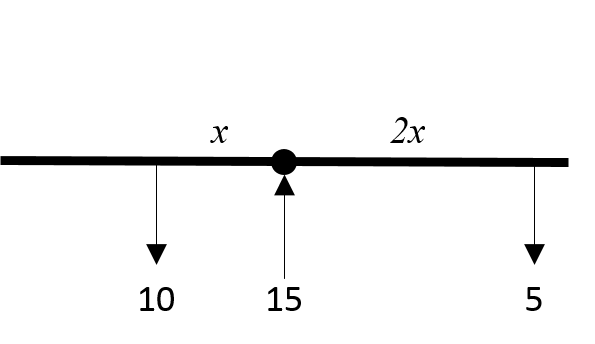 Move and turnNot zeroNot zero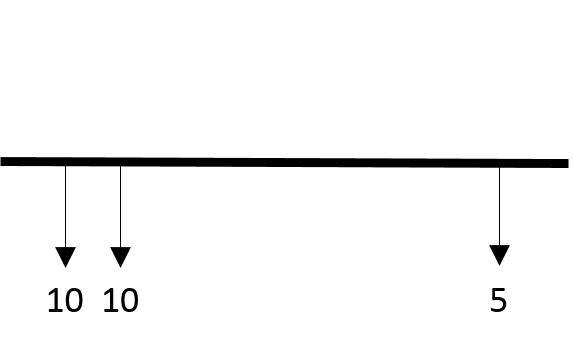 Turn only (forces are ‘a couple’)0Not zero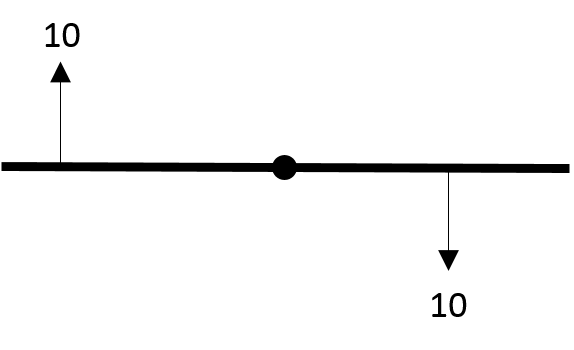 